План проведения мероприятий в рамках Месячника безопасности  В МБДОУ «Полазненский детский сад №7»С 20.08.19 по 20.09.19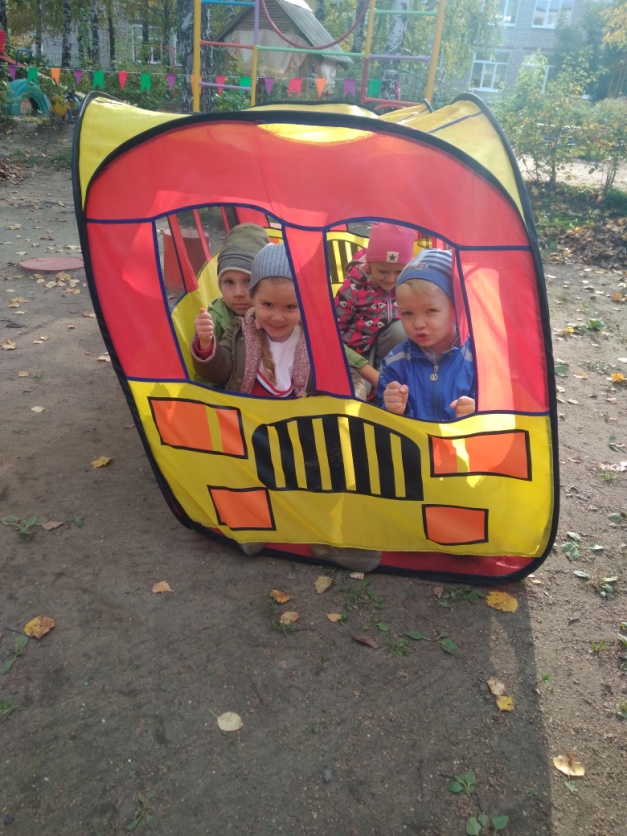 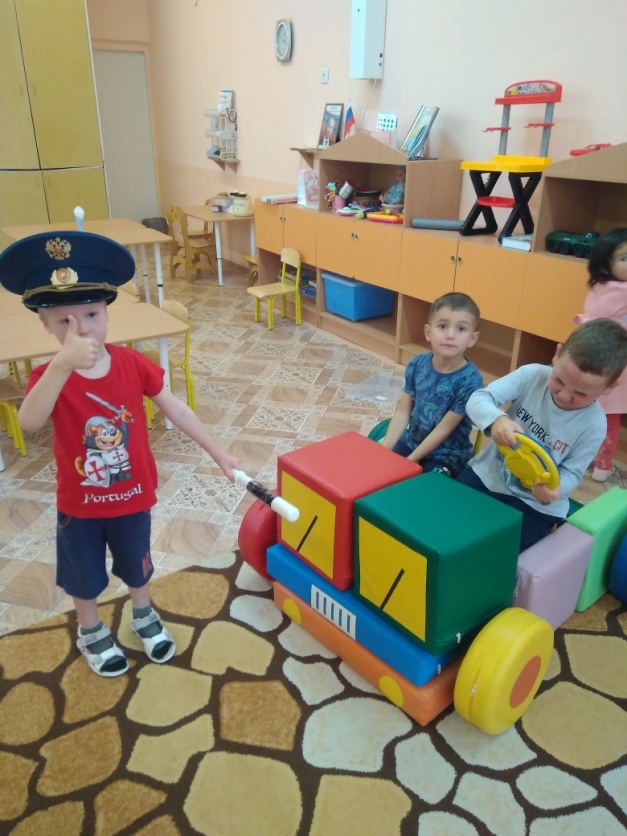 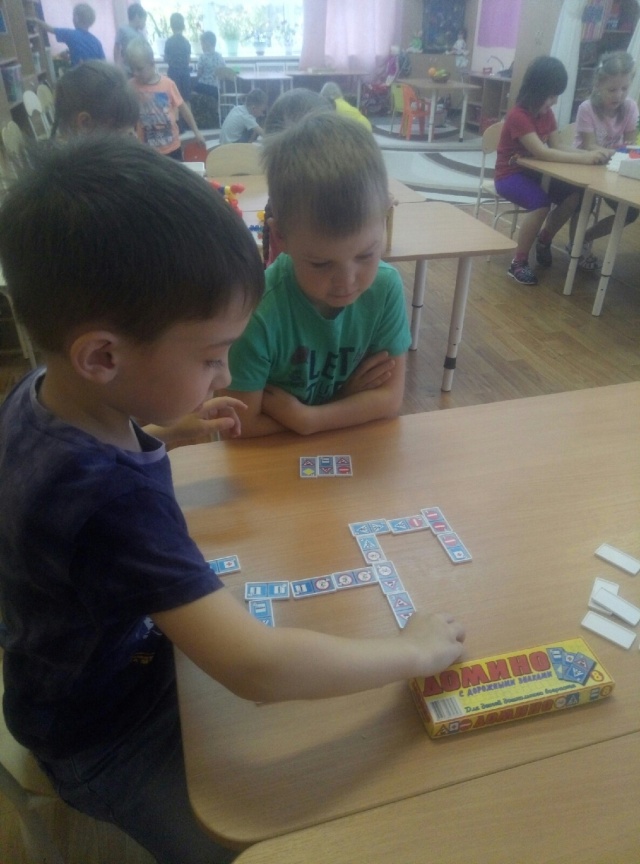 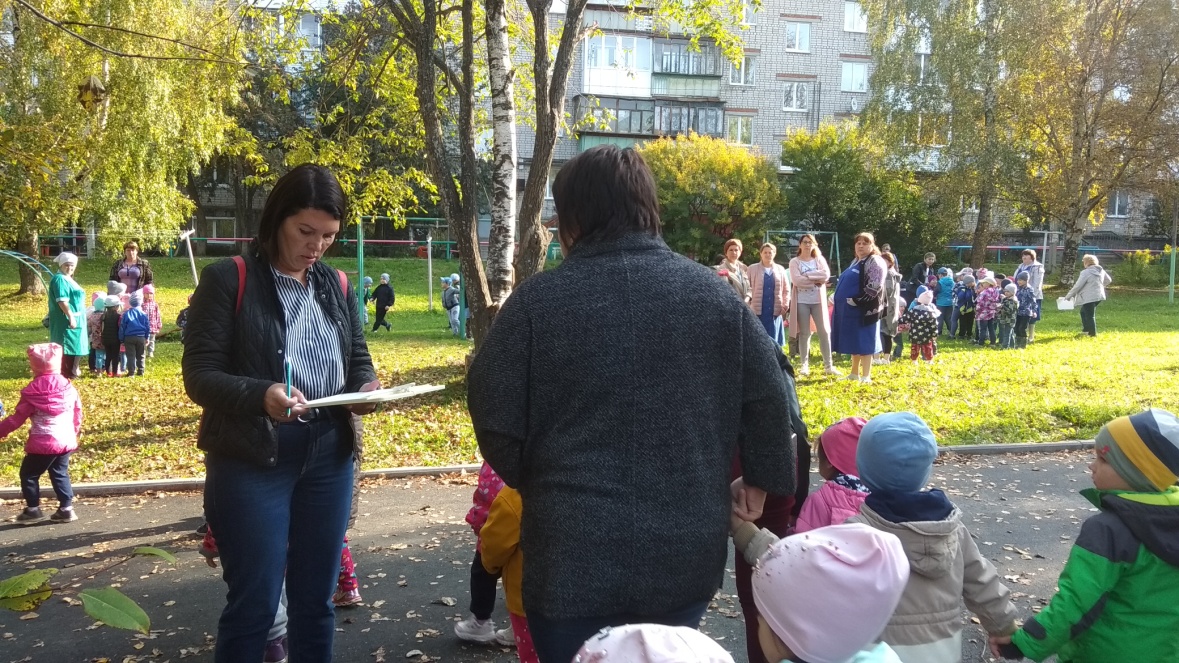 №Мероприятия№ группыСрок ОтветственныеДля педагогов Разработка плана проведения мероприятий в рамках «Месячника безопасности»Все возрастные группыДо 20.08.19Зав. ДОУ, зам. зав. по ВМР, зам. зав. по АХЧ, творческая группаКонсультация для педагогов: «Формы работы в ДОУ по профилактике детской безопасности»Все возрастные группы20.08.19Кутергина Л.ВКонсультация с педагогами: «О развивающей среде по ПДД»Все возрастные группы20.08.19Кутергина Л.ВПроведение тренировки по защите сотрудников и детей при возникновении ЧСВсе возрастные группы и педагоги13.09.1914.09.19Зав. ДОУ, зам. зав. по ВМР, зам. зав. по АХЧДля воспитанников1Беседа: «Кто такие пешеходы»2 младшие группы, средние группы21.08.19Воспитатели 2Вечер разгадывания кроссвордов и загадок по безопасностиСтаршие, подготовительные группы21.08.19воспитатели3Проведение подвижных и дидактических игр по безопасностиСредние и старшие  группы,В течение месячникавоспитатели4Рисование на асфальте: «Светофор» Младшие группы22.08.19воспитатели5Чтение стихотворения: «Кошкин дом».Младшие группы22.08.19воспитатели6Аппликация: «Светофор»Младшие группы03.09.19воспитатели7Беседы о правилах поведения пешехода на улице, о правилах поведения в общественном транспорте.Все группыВ течение месячникавоспитатели8Вечер подвижных игр и рассматривания иллюстраций по безопасностиСредние группыС 09.09-13.09Воспитатели, Рублева Н.Н.Гизатулина Э.Н9Продуктивная деятельность: «Изготовление дорожных знаков»Средние группы06.09.18воспитатели10Беседа: «Правила поведения в общественном транспорте»Средние группы В течение месячникавоспитатели              11Развлечение с игровыми ситуациями: «Веселые правила движения»Средние группыВ течение месячникаКутергина Л.ВРублева Н.Н.Гизатулина Э.Н12Дидактические и сюжетно-ролевые игры: «Угадай, какой знак», «Улица города», «Водители  и инспектор ГИБДД» и т.д.Старшие группы, подготовительные группыВ течение месячникавоспитатели13Развлечение «Как ты знаешь дорожную азбуку»Старшие группы, подготовительные группы13.09.19Творческая группа по ПДД14Беседа: «Дорога, автомобиль, пешеход», «Осторожно-электроприборы», «Ядовитые грибы».Старшие группы, подготовительные группыВ течение месячникавоспитатели15Решение проблемных ситуаций по детской безопасностиПодготовительные группыВ течение месячникавоспитатели16Чтение художественной литературы по ПДД:  А. Дорохов «Подземный переход», «Заборчик вдоль тротуара» Старшие группы, подготовительные группыВ течение месячникавоспитатели17НОД «Для чего нужны дорожные знаки?», «Безопасно ли  дома?»Подготовительные группы10.09.19воспитателиДля родителей Ознакомить родителей с планом проведения месячника безопасности в каждой возрастной группе (стенд по безопасности)Все группыС 20.08-20.09Творческая группа по ПДД, воспитателиСпортивное развлечение: «Кто есть кто на дороге» (Совместно с родителями)Старшие группы17.09.19Творческая группа по ПДД, воспитателиРодительские собрания: «Детская безопасность», «Родительский патруль в ДОУ».Все группы В течение месячникаТворческая группа, воспитателиАнкетирование родителей: «Поведение в чрезвычайных ситуациях»Все группыВ течение месячникаТворческая группа по ПДД, воспитателиПамятка: «Правила перевозки детей в автомобиле» на сайте Все группыВ течение месячникаТворческая группа, воспитатели6Конкурс рисунков среди детей и родителей: «Мы за безопасность»Средние, старшие, подготовительные группы10.09-20.09Воспитатели, творческая группа по ПДД7Обновление стендов  по безопасности.  Информационные листы: «Папа, мама не забудь, меня к креслу пристегнуть», «Безопасность на дороге детей – забота родителей», «Как рассказать ребенку о правилах безопасности»Все группыЕжемесячно Творческая группа, воспитатели